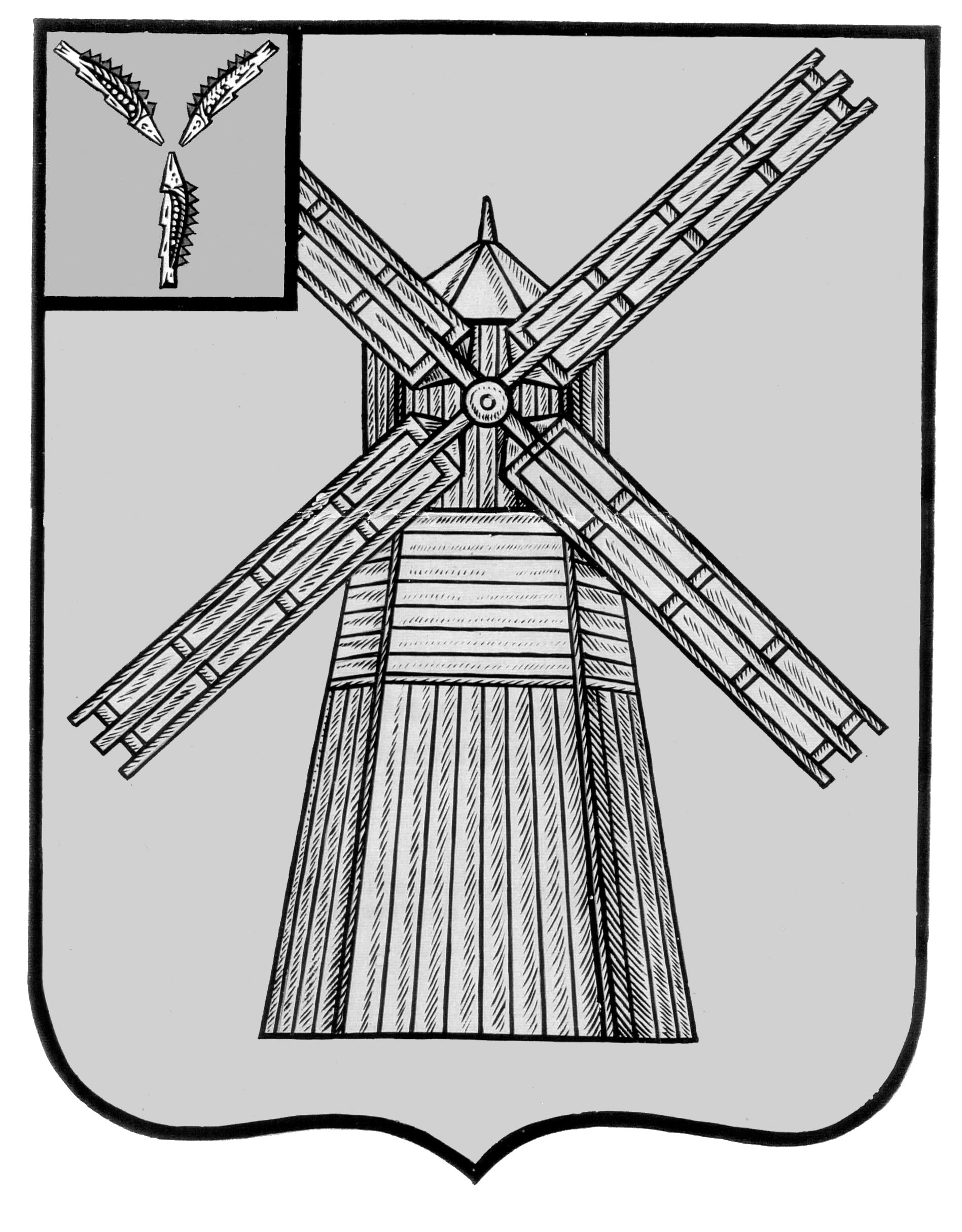 СОБРАНИЕ ДЕПУТАТОВПИТЕРСКОГО МУНИЦИПАЛЬНОГО РАЙОНА САРАТОВСКОЙ ОБЛАСТИ РЕШЕНИЕот  23 декабря  2016 года                                                                                 №6-1О бюджете Питерского муниципального районаСаратовской области  на  2017 годРуководствуясь Бюджетным Кодексом Российской Федерации, Уставом Питерского муниципального района, Собрание депутатов Питерского муниципального района РЕШИЛО:Утвердить   бюджет  Питерского муниципального района  на  2017 год.Статья 1. Основные характеристики бюджета  Питерского муниципального района на 2017 годУтвердить основные характеристики  бюджета района на  2017 год:1) общий объем доходов районного бюджета в сумме  231 699,0 тыс. рублей;2) общий объем расходов районного бюджета в сумме  227 299,0 тыс. рублей;3)  профицит районного бюджета в сумме 4 400,0 тыс. рублей.Статья 2. Поступления доходов в бюджет Питерского муниципального районаУтвердить поступления доходов по основным источникам в бюджет муниципального района на 2017 год в сумме 25 766,5 тыс. рублей согласно приложению 1 к настоящему решению.Статья 3. Безвозмездные поступления в бюджет Питерского муниципального районаУтвердить безвозмездные поступления в бюджет района  на 2017 год в сумме 205 932,5 тыс. рублей согласно приложению 1 к настоящему решению.Статья 4.  Главные администраторы доходов бюджета Питерского муниципального района   и главные администраторы источников внутреннего финансирования дефицита  бюджета Питерского муниципального районаУтвердить на 2017 год: перечень главных администраторов доходов  бюджета района согласно приложению 2 к настоящему   решению; перечень главных администраторов источников внутреннего финансирования дефицита  бюджета района,  согласно приложению 3  к настоящему  решению.Статья 5.  Особенности администрирования доходов местного       бюджета в 2017 году Установить, что информационное взаимодействие между управлением Федерального казначейства по Саратовской области и администраторами доходов бюджета Питерского муниципального района  может осуществляться через следующие уполномоченные органы:Финансовое управление администрации Питерского муниципального района;Муниципальное учреждение «Межпоселенческая централизованная бухгалтерия органов местного самоуправления Питерского муниципального района»;Администрация Питерского муниципального района.Статья 6.  Главные администраторы доходов муниципальных образованийУтвердить на 2017 год:Перечень главных администраторов доходов муниципальных образований, согласно приложению 4 к настоящему решению.Статья 7. Главные администраторы доходов бюджетов поселений, входящих в состав Питерского муниципального района        Утвердить на 2017 год:Перечень главных администраторов доходов бюджетов поселений, входящих в состав Питерского муниципального района, согласно приложению 5 к настоящему решению.  Статья  8.  Нормативы распределения доходов между районным бюджетом и бюджетами муниципальных образований      Утвердить на 2017 год:          Нормативы распределения доходов между районным бюджетом и бюджетами муниципальных образований, согласно приложению 6 к настоящему решению.Статья  9.  Бюджетные ассигнования  бюджета Питерского муниципального района на 2017 годУтвердить:общий объем бюджетных ассигнований  на исполнение публичных нормативных обязательств в сумме 3 855,4  тыс. руб;распределение расходов районного бюджета по разделам и подразделам  классификации, согласно приложению 7 к настоящему решению;ведомственную структуру расходов районного бюджета, согласно приложению 8 к настоящему решению;    распределение бюджетных ассигнований по разделам, подразделам, целевым статьям (муниципальным программам района и непрограммным направлениям деятельности), группам и подгруппам видов расходов классификации расходов районного бюджета, согласно приложению 9 к настоящему решению;  распределение бюджетных ассигнований по целевым статьям (муниципальным программам района и непрограммным направлениям деятельности), группам и подгруппам видов расходов классификации расходов районного бюджета, согласно приложению 10 к настоящему решению.Установить, что субсидии юридическим лицам (за исключением субсидий государственным (муниципальным) учреждениям, а также субсидий, указанных в пунктах 6 и 7 статьи 78 Бюджетного кодекса Российской Федерации), индивидуальным предпринимателям, а также физическим лицам – производителям товаров, работ, услуг в случаях, предусмотренных приложением 11 к настоящему решению, предоставляются в соответствии со сводной бюджетной росписью районного бюджета за счет бюджетных ассигнований и в пределах лимитов бюджетных обязательств путем перечисления средств субсидий на расчетные счета получателей субсидий, открытые в кредитных организациях.Статья  10.  Распределение дотации на выравнивание уровня бюджетной обеспеченности поселений за счет субвенции областного бюджета на исполнение отдельных государственных полномочий по расчету и предоставлению дотаций поселениямУтвердить на 2017 год:         Распределение дотации на выравнивание уровня бюджетной обеспеченности поселений за счет субвенции областного бюджета на исполнение отдельных государственных полномочий по расчету и предоставлению дотаций поселениям, согласно приложению 12 к настоящему решению. Статья 11. Межбюджетные трансферты, предоставляемые из районного  бюджета1. Утвердить на 2017 год  межбюджетные трансферты в объеме 2 417,3 тыс. рублей, предоставляемые  из  районного бюджета бюджетам поселений, в следующих формах:           1)  районный  фонд  финансовой  поддержки   поселений    в   размере  970,0  тыс. рублей с распределением согласно приложению 13 к настоящему решению.          2) иные межбюджетные трансферты бюджетам поселений в размере 1 447,3 тыс. рублей с распределением согласно приложению 14 к настоящему решению. 2. Установить критерий выравнивания расчетной бюджетной обеспеченности сельских поселений района на 2017 год в размере 0,65.3. Установить порядок предоставления дотации и межбюджетных трансфертов, предусмотренный решением Собрания депутатов «Об утверждении положения «О межбюджетных отношениях в Питерском муниципальном районе» и решением Собрания депутатов «Об утверждении положения «О предоставлении иных межбюджетных трансфертов из местного бюджета Питерского муниципального района» и решением Собрания депутатов «Об утверждении положения «О районном фонде финансовой поддержки поселений Питерского муниципального района».Статья 12. Смета доходов и расходов муниципального дорожного фонда     Утвердить на 2017 год:   Смету доходов и расходов муниципального дорожного фонда районного бюджета,  согласно приложению 15 к настоящему решению.    Статья  13.   Источники финансирования дефицита районногобюджета, муниципальные внутренние заимствования района и муниципальный внутренний долг районаУтвердить  на  2017 год  источники внутреннего финансирования      районного бюджета, согласно приложению 16 к настоящему решению.Утвердить программу муниципальных внутренних заимствований района на 2017 год, согласно приложению 17 к настоящему решению.Установить предельный объем муниципального внутреннего долга района на 2017 год в сумме 12 883,25 тыс. рублей.Установить верхний предел муниципального внутреннего долга района по состоянию на 1 января 2018 года в сумме 11 600,0 тыс. рублей, в том числе верхний предел долга по муниципальным гарантиям района в сумме 0,00 тыс. рублей.Статья 14 . Отчисления части прибыли  муниципальных унитарных предприятийВ  районный бюджет в 2017 году зачисляются 5 процентов прибыли  муниципальных унитарных предприятий, остающейся после уплаты налогов и иных обязательных платежей.Статья 15. Учет бюджетных обязательств  районного бюджета Администрация муниципального района обеспечивает в установленном порядке через финансовые органы муниципального района учет бюджетных обязательств, вытекающих из  муниципальных контрактов и иных договоров, подлежащих исполнению бюджетными учреждениями за счет средств  районного бюджета.Статья  16. Особенности исполнения  районного бюджета     1. Администрация района обеспечивает направление в 2017 году остатков средств  районного бюджета, находящихся по состоянию на 1 января 2017 года на едином счете районного бюджета, на покрытие временных кассовых разрывов. Установить, что средства в объеме остатков субсидий, предоставленных в 2016 году районным бюджетным учреждениям на финансовое обеспечение выполнения муниципальных заданий на оказание муниципальных услуг (выполнение работ), образовавшихся в связи с недостижением районными бюджетными учреждениями установленных муниципальным заданием показателей, характеризующих объем муниципальных услуг (работ), подлежат в установленном администрацией района порядке возврату в районный бюджет.  Администрация района не вправе принимать решения, приводящие к увеличению в 2017 году численности муниципальных служащих района, а также работников районных казенных учреждений.Установить следующие дополнительные основания для внесения изменений в сводную  бюджетную роспись местного бюджета без внесения изменений в настоящее решение:внесение в установленном порядке изменений в муниципальные программы района  в части перераспределения бюджетных ассигнований между мероприятиями программы и (или) изменения состава мероприятий муниципальной программы района в пределах общего объема бюджетных ассигнований, утвержденного настоящим решением на финансовое обеспечение реализации муниципальной программы района;уменьшение бюджетных ассигнований, предусмотренных главным распорядителям средств районного бюджета на предоставление межбюджетных трансфертов бюджетам сельских поселений (за исключением субвенций), при принятии решения о применении бюджетных мер принуждения в форме сокращения предоставления межбюджетных трансфертов бюджетам сельских поселений района (за исключением субвенций ) на основании уведомлений органов муниципального финансового контроля района о применении бюджетных мер принуждения.  Распорядители и получатели средств районного бюджета  заключают договора и принимают на себя исполнение обязательств по договорам, финансирование исполнения которых осуществляется за счет средств районного бюджета, исключительно в пределах утвержденных им смет доходов и расходов, в соответствии с ведомственной и экономической классификациями расходов районного бюджета и с учетом принятых и неисполненных обязательств. Исполнение указанных обязательств не подлежит финансированию за счет средств районного бюджета  в части, превышающей ассигнования, утвержденные в сметах доходов и расходов распорядителей и получателей средств районного бюджета на эти цели.Финансовое управление администрации Питерского муниципального района в процессе кассового исполнения районного бюджета имеет право приостановить оплату расходов распорядителей и получателей средств бюджета, нарушающих установленный порядок учета обязательств.Правовые акты, влекущие дополнительные расходы средств районного бюджета  на 2017 год, а также сокращающие его доходную базу, реализуются и применяются только при наличии соответствующих источников дополнительных поступлений в районный бюджет  и (или) при сокращении расходов по конкретных статьям  районного бюджета на 2017 год, а также после внесения соответствующих изменений в настоящее решение.В случае если реализация правового акта частично (не в полной мере) обеспечена источниками финансирования в  районном бюджете, такой правовой акт реализуется и применяется в пределах средств, предусмотренных на эти цели в районном бюджете на 2017 год. Статья 17.  Вступление в силу настоящего решенияНастоящее решение  вступает в силу с 1 января 2017 года.Опубликовать настоящее Решение в  районной газете  «Искра».Председатель Собрания депутатов                                                 В.Н.ДерябинГлава Питерского муниципального района		                 С.И.Егоров